PLANIFICACIÓN  PARA EL AUTOAPRENDIZAJESEMANA  7  DEL 11 al 15  de MAYO  AÑO    2020ContenidosRecordemos que en esta primera unidad, se espera que los estudiantes estén familiarizados con parte del vocabulario de la unidad así como con estructuras gramaticales y patrones de preguntas y respuestas básicas. Así, el vocabulario y las estructuras nuevas les permitirán comunicarse adecuadamente al combinarlas con conocimientos que reciclan del año anterior. Las expresiones de uso común son presentadas en contextos y se espera que las identifiquen y las incorporen en sus diálogos. Será motivador para ellos aprender expresiones de uso diario relacionadas con la comida y los hábitos saludables.En esta lección nos enfocaremos en diferenciar alimentos saludables y no saludablesHealthy food Nos referimos a los alimentos saludables, los cuales están compuestos por fruta, verduras, proteínas, vitaminas y otros. Ej: manzana, agua, lechuga, leche, arroz, etc.A continuación, podrás observar lista de alimentos, su nombre en inglés y pronunciación: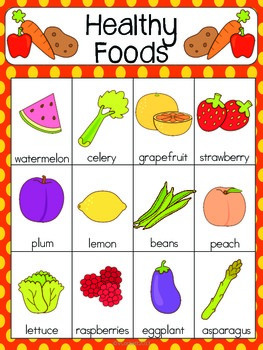 Unhealthy foodNos referimos a los alimentos no saludables, los cuales están compuestos por alimentos que contienen grasas saturadas, calorías, exceso de sal,etc. Ej: completos, chocolate, papas fritas, etc.A continuación, podrás observar lista de alimentos, su nombre en inglés y pronunciación: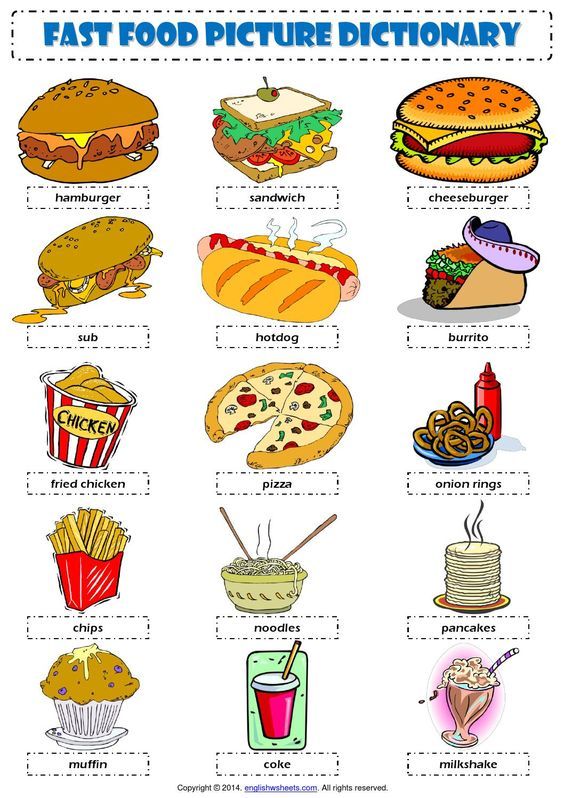 Adjunto link https://www.youtube.com/watch?v=KTdxTk7J0rM, en el cual pueden encontrar una mayor información acerca del uso de los healthy food y unhealthy food. ESTIMADO APODERADO, SI EL ESTUDIANTE NO TIENE ACCESO A IMPRESION PUEDE REALIZAR LAS GUIAS EN EL CUADERNO.Instrucciones: Lee atentamente las preguntas Classify healthy and unhealthy food ( clasifica los alimentos saludables de los no saludables) Read and match( lee y une)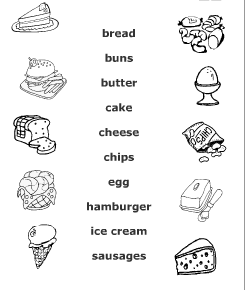 Read and answer the questions ( lee y responde las preguntas)MY FAVOURITE FOOD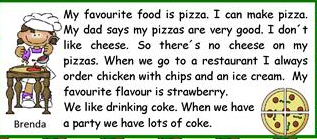 What’s  is Brenda’s favourite food?______________________________________What does not Brenda like ?______________________________________What does Brenda always order in the restaurant?______________________________________What is her favourite ice cream flavour? ______________________________________What does Brenda like to drink?________________________________________Lee y responde en inglés el ticket de salida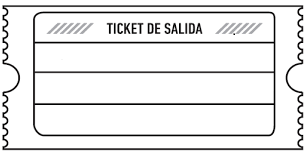 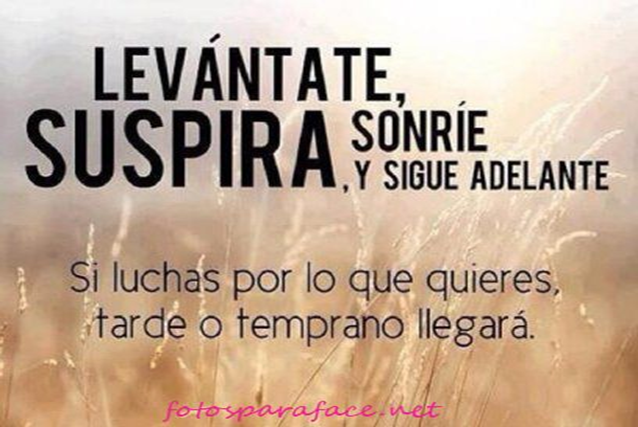 ASIGNATURA /CURSOInglés /6º Año A NOMBRE DEL PROFESOR/APía Cáceres CONTENIDOHealthy and unhealthy food OBJETIVO DE APRENDIZAJE DE LA UNIDAD 1 (TEXTUAL)Oa7 Leer comprensivamente textos literarios adaptados y auténticos simples, como rimas, poemas, tiras cómicas y cuentos, que contengan palabras de uso frecuente, familias de palabras, repetición de frases y estén acompañados de apoyo visual, identifi cando: › tema general del texto › personajes, lugares, tiempo y acciones › secuencia de eventos ( beginning – middle – end ) › vocabulario temático y expresiones de uso común.Oa14 Escribir, de acuerdo a un modelo y con apoyo de lenguaje visual, textos no literarios (como email, postal, agenda, invitación) y textos literarios (como cuentos, rimas, tiras cómicas) con el propósito de compartir información en torno a los temas del año. MOTIVACIÓN Estudiantes podrán identificar las diferencias entre alimentos saludables y no saludables. Link para video: https://www.youtube.com/watch?v=fE8lezHs19sACTIVIDAD(ES) Y RECURSOS PEDAGÓGICOS ACTIVIDADES:1-Clasificar alimentos saludables de los no saludables2-Unir imágenes y conceptos 3-Leer texto y responder4- Responder ticket de salida.RECURSOS: Video, guía de trabajo, cuaderno, lápiz.  EVALUACIÓN FORMATIVASe evaluará de forma formativa. Contestar ticket de salida, sacar una foto y enviarla al correo.ESTE MÓDULO DEBE SER ENVIADO AL SIGUIENTE CORREO ELECTRÓNICO pia.caceres@colegio-jeanpiaget.cl Se sugiere sacar una foto de la guía y enviarla con el nombre del estudiante y el curso al cual pertenece al correo anteriormente mencionado.Fecha de entrega guía desarrollada el 15 de mayoFoodWordPronunciation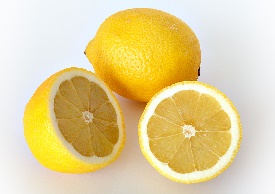 Lemon/lemon/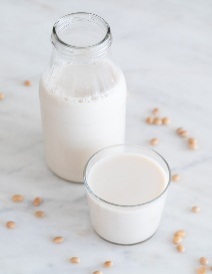 Milk/milk/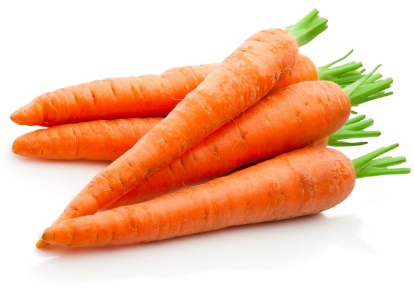 Carrot/karrot/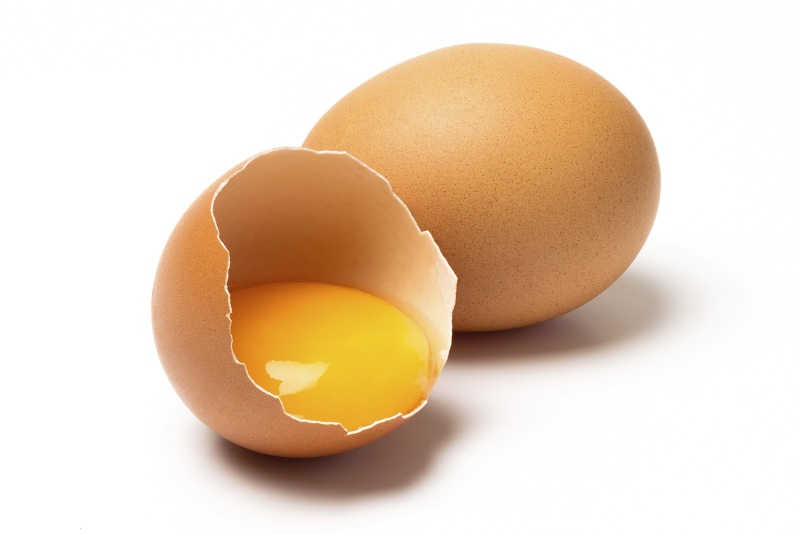 Egg/egg/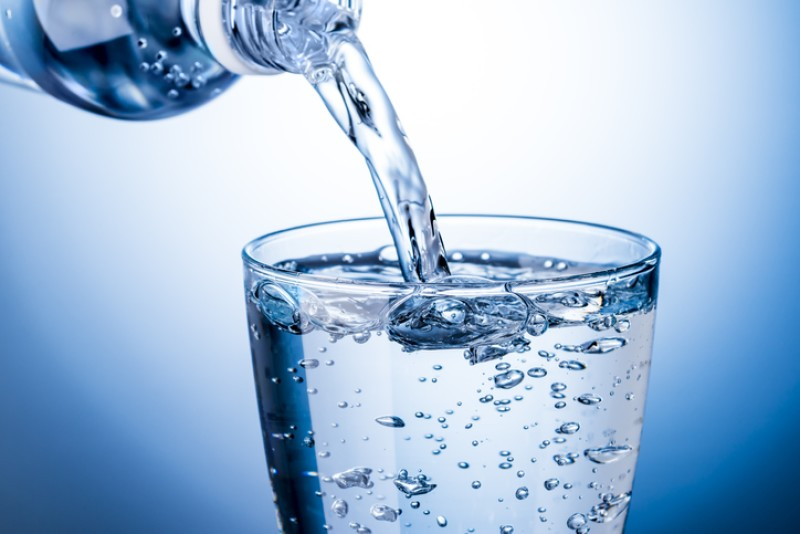 Water/guater/FoodWordPronunciationHamburger /jamburger/Pizza /pizza/Chips /chips/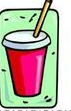 Coke /kouk/Hot dog/jot dog/GUÍA 7° SEMANA DE INGLÉSGUÍA 7° SEMANA DE INGLÉSGUÍA 7° SEMANA DE INGLÉSNombre:Nombre:Nombre:Curso:   6° básicoFecha:Profesor : Pía CáceresOBJETIVOS DE APRENDIZAJES 1.-    Oa7 Leer comprensivamente textos literarios adaptados y auténticos simples, como rimas, poemas, tiras cómicas y cuentos, que contengan palabras de uso frecuente, familias de palabras, repetición de frases y estén acompañados de apoyo visual, identifi cando: › tema general del texto › personajes, lugares, tiempo y acciones › secuencia de eventos ( beginning – middle – end ) › vocabulario temático y expresiones de uso común.Oa14 Escribir, de acuerdo a un modelo y con apoyo de lenguaje visual, textos no literarios (como email, postal, agenda, invitación) y textos literarios (como cuentos, rimas, tiras cómicas) con el propósito de compartir información en torno a los temas del año. OBJETIVOS DE APRENDIZAJES 1.-    Oa7 Leer comprensivamente textos literarios adaptados y auténticos simples, como rimas, poemas, tiras cómicas y cuentos, que contengan palabras de uso frecuente, familias de palabras, repetición de frases y estén acompañados de apoyo visual, identifi cando: › tema general del texto › personajes, lugares, tiempo y acciones › secuencia de eventos ( beginning – middle – end ) › vocabulario temático y expresiones de uso común.Oa14 Escribir, de acuerdo a un modelo y con apoyo de lenguaje visual, textos no literarios (como email, postal, agenda, invitación) y textos literarios (como cuentos, rimas, tiras cómicas) con el propósito de compartir información en torno a los temas del año. CONTENIDOSHealthy and unhealthy foodWaterPizzaIce creamChipsCheeseSoupChocolateSaladHamburger Fried chicken Oranges Banana Healthy foodUnhealthy food